Solgläntans Årshjul Rektor, biträdande rektor och skolchef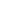 